SAŽIMANJE  DATOTEKAOsnovna  jedinice  odrade  je datoteka,  i ovisno o tipu datoteka  unutar  datoteka  se pojavljuju određena ponavljanja koje je moguće na medij  za pohranu zapisat  samo jednom  i onda samo zabilježit gdje se ponavljanje još javlja.Na taj način  moguće je znatno smanjiti potreban prostor za pohranu što ovisi o strukturi i vrsti datoteka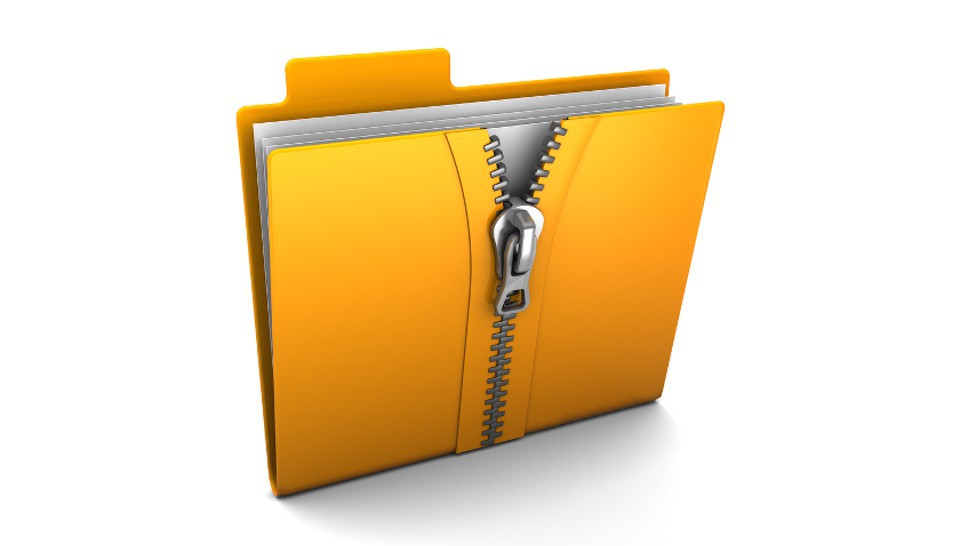 .SAŽIMANJE PISANIH DOKUMENATAKad sažimamo podatke tipa pisanih  dokumenata gubici  nisu  dozvoljeni.                       Radila: Anastasia Jakovljević 6.b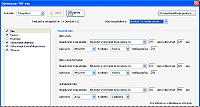 